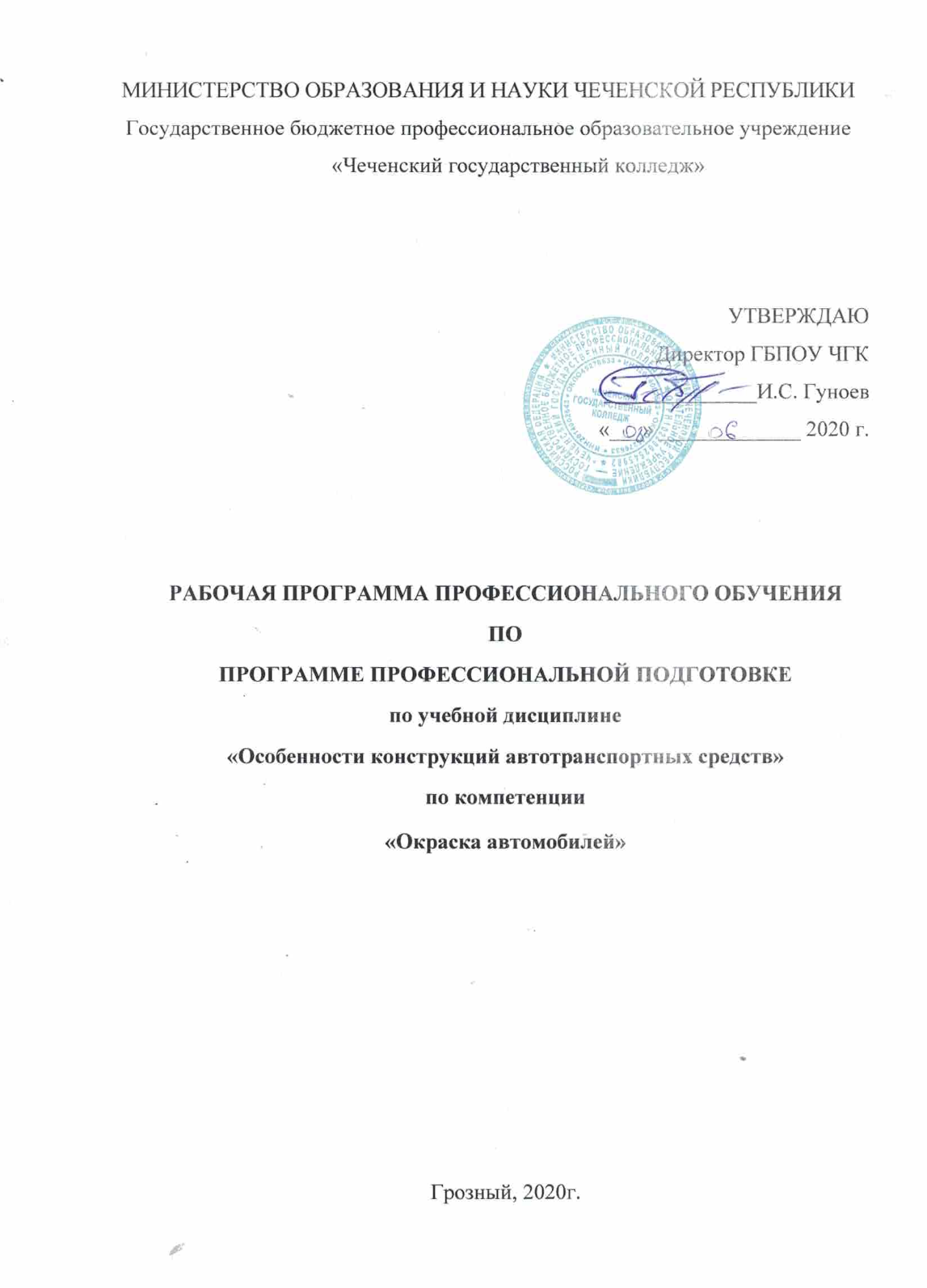 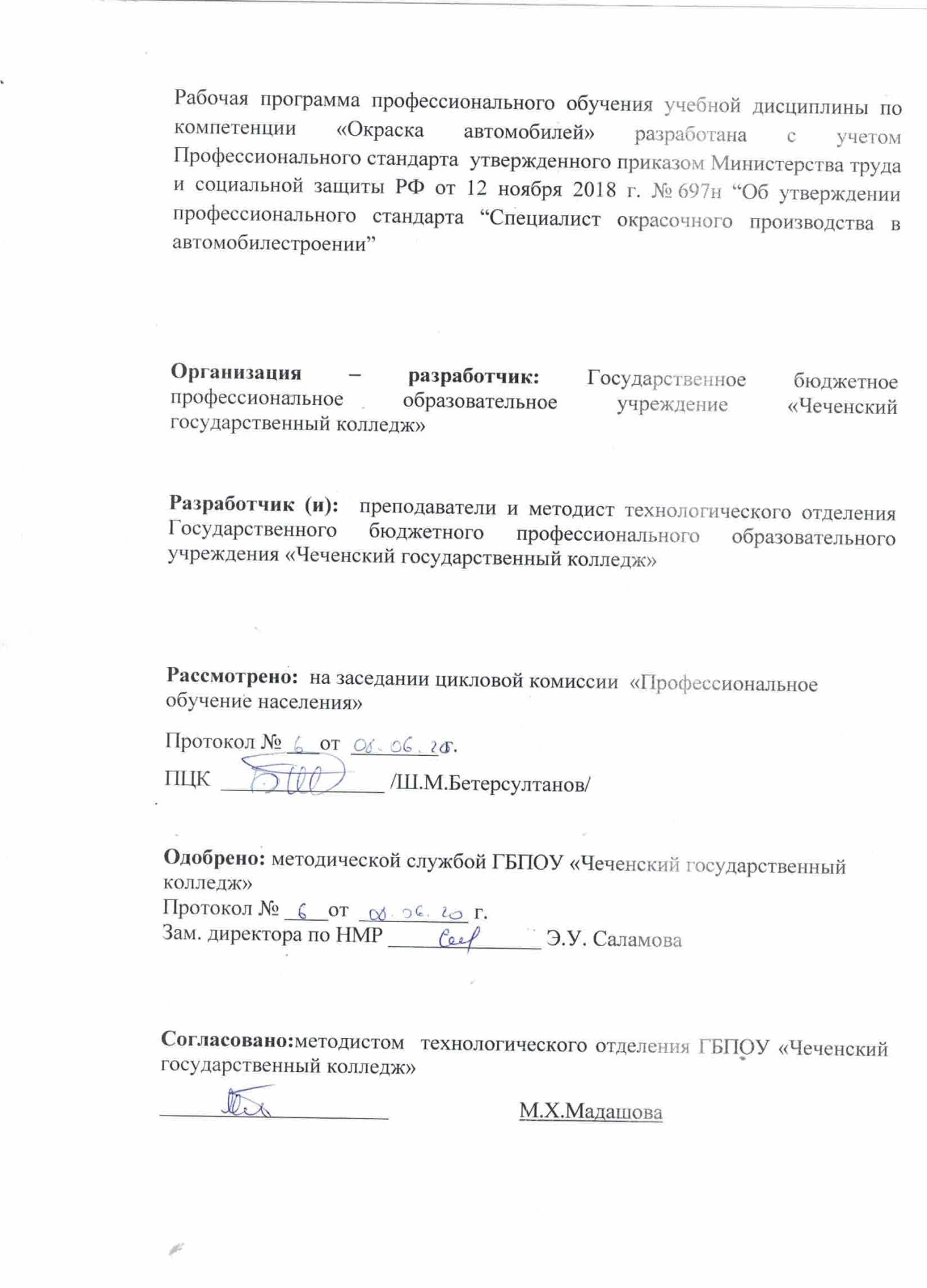 СОДЕРЖАНИЕ 1. ПАСПОРТ ПРОГРАММЫУЧЕБНОЙ ДИСЦИПЛИНЫ1.1. Область применения программыРабочая программа профессионального модуля является частью основной образовательной программы в соответствии с ФГОС по профессии Тюнинг автомобилей с учетом профессионального стандарта по специальности 23.02.07. Технологическое обслуживание и ремонт двигателей, систем, агрегатов автомобилейв части освоения основного вида профессиональной деятельности «Организация процесса модернизации и модификации автотранспортных средств»и соответствующих профессиональных компетенций (ПК).1.2.Место дисциплины в структуре основной профессиональнойобразовательной программы: Дисциплина «Особенности конструкций автотранспортных средств» принадлежит к профессиональному циклу.1.3. Цели и задачи модуля – требования к результатам освоения модуляВ результате изучения профессионального модуля студент должен уметь:          Определять основные геометрические параметры деталей, узлов и агрегатов;          Определять технические характеристики узлов и агрегатов транспортных средств;           Подбирать необходимый инструмент и оборудование для проведения работ;          Подбирать оригинальные запасные части и их аналоги по артикулам и кодам в соответствии с каталогом.          Подбирать необходимый инструмент и оборудование для проведения работ;          Подбирать оригинальные запасные части и их аналоги по артикулам и кодам в соответствии с заданием;          Визуально и экспериментально определять техническое состояние узлов, агрегатов и механизмов транспортного средства;          Подбирать необходимый инструмент и оборудование для проведения работ.           Определять возможность, необходимость и экономическую целесообразность модернизации автотранспортных средств;          Соблюдать нормы экологической безопасности          Определять направления ресурсосбережения в рамках профессиональной деятельности по профессии (специальности)          Определить необходимые ресурсы;          Владеть актуальными методами работы;          Проводить контроль технического состояния транспортного средства.          Составить технологическую документацию на модернизацию и тюнинг транспортных средств.          Определить взаимозаменяемость узлов и агрегатов транспортных средств, необходимый объем используемого материала, возможность изменения интерьера, качество используемого сырья;          Установить дополнительное оборудование, различные аудиосистемы, освещение.          Выполнить арматурные работы.          Определить необходимый объем используемого материала, возможность изменения экстерьера качество используемого сырья;          Установить дополнительное оборудование, внешнее освещение.          Наносить краску и пластидип, аэрографию.          Изготовить карбоновые детали         Визуально определять техническое состояние производственного оборудования;         Определять наименование и назначение технологического оборудования;         Подбирать инструмент и материалы для оценки технического состояния производственного оборудования;         Читать чертежи, эскизы и схемы узлов и механизмов технологического оборудования;         Обеспечивать технику безопасности при выполнении работ по оценке технического состояния производственного оборудования;         Определять потребность в новом технологическом оборудовании;         Определять неисправности в механизмах производственного оборудования.         Составлять графики обслуживания производственного оборудования;         Подбирать инструмент и материалы для проведения работ по техническому обслуживанию и ремонту производственного оборудования;         Обеспечивать технику безопасности при выполнении работ по техническому обслуживанию производственного оборудования;         Настраивать производственное оборудование и производить необходимые регулировки.          Прогнозировать интенсивность изнашивания деталей и узлов оборудования;          Определять степень загруженности и степень интенсивности использования производственного оборудования;          Диагностировать оборудование, используя встроенные и внешние средства диагностики;          Рассчитывать установленные сроки эксплуатации производственного оборудования;           Применять современные методы расчетов с использованием программного обеспечения ПК;           Создавать виртуальные макеты исследуемого образца с критериями воздействий на него, применяя программные обеспечения ПК.знать:Назначение, устройство и принцип работы агрегатов, узлов и деталей автомобиля;Правила чтения электрических и гидравлических схем;Правила пользования точным мерительным инструментом;Современные эксплуатационные материалы, применяемые на автомобильном транспорте. Основные сервисы в сети интернет по подбору запасных частей; Классификация запасных частей автотранспортных средств; Законы РФ, регулирующие сферу переоборудования транспортных средств;Назначение, устройство и принцип работы агрегатов, узлов и деталей автомобиля;Основные направления в области улучшения технических характеристик автомобилей;Назначение, устройство и принцип работы технологического оборудования для модернизации автотранспортных средств;Методику определения экономического эффекта от модернизации и модификации автотранспортных средств. Конструктивные особенности узлов, агрегатов и деталей автотранспортных средств;Назначение, устройство и принцип работы технологического оборудования для модернизации;Материалы, используемые при производстве деталей узлов, агрегатов. Правила расчета снижения затрат на эксплуатацию Т.С., рентабельность услуг;Правила подсчета расхода запасных частей, затрат на обслуживание и ремонт; Правила экологической безопасности при ведении профессиональной деятельностиОсновные ресурсы, задействованные в профессиональной деятельностиПути обеспечения ресурсосбережения. Требования техники безопасности.Законы РФ, регламентирующие произведение работ по тюнингу Особенности и виды тюнинга. Основные направления тюнинга двигателя.Устройство всех узлов автомобиля. Теорию двигателя. Теорию автомобиля. Особенности тюнинга подвески. Технические требования к тюнингу тормозной системы. Требования к тюнингу системы выпуска отработанных газов. Особенности выполнения блокировки для внедорожников. Знать виды материалов, применяемых в салоне автомобиля;Особенности использования материалов и основы их компоновки;Особенности установки аудиосистемы;Технику оснащения дополнительным оборудованием;Особенности установки внутреннего освещения;Требования к материалам и особенности тюнинга салона автомобиля. Способы увеличения мощности двигателя;Технологию установки ксеноновых ламп и блока розжига;Методы нанесения аэрографии;Технологию подбора дисков по типоразмеру;ГОСТ Р 51709-2001 проверки света фар на соответствие;Особенности подбора материалов для проведения покрасочных работ;Знать особенности изготовления пластикового обвеса;Технологию тонировки стекол; Технологию изготовления и установки подкрылков. Назначение, устройство и характеристики типового технологического оборудования;Признаки и причины неисправностей оборудования его узлов и деталей;Неисправности оборудования его узлов и деталей;Правила безопасного владения инструментом и диагностическим оборудованием;Правила чтения чертежей, эскизов и схем узлов и механизмов технологического оборудования;Методику расчетов при определении потребности в технологическом оборудовании;Технические жидкости, масла и смазки, применяемые в узлах производственного оборудования. Систему технического обслуживания и ремонта производственного оборудования;Назначение и принцип действия инструмента для проведения работ по техническому обслуживанию и ремонту производственного оборудования;Правила работы с технической документацией на производственное оборудование;Требования охраны труда при проведении работ по техническому обслуживанию и ремонту производственного оборудования;Технологию работ, выполняемую на производственном оборудовании;Способы настройки и регулировки производственного оборудования.Законы теории надежности механизмов и деталей производственного оборудования;Влияние режима работы предприятия на интенсивность работы производственного оборудования и скорость износа его деталей и механизмов;Средства диагностики производственного оборудования;Амортизационные группы и сроки полезного использования производственного оборудования; Приемы работы в MicrosoftExcel, MATLAB и др. программах;Факторы, влияющие на степень и скорость износа производственного оборудования1.4. Количество часов на освоение программы учебной дисциплины:«Особенности конструкций автотранспортных средств»аудиторная учебная нагрузка обучающегося –42 часа.1.5. Результатом освоения программы учебной дисциплины является овладение обучающимися видом профессиональной деятельности общими (ОК) и (ПК) компетенциями.ОК 01.	Выбирать способы решения задач профессиональной деятельности, применительно к различным контекстам.ОК 02.	Осуществлять поиск, анализ и интерпретацию информации, необходимой для выполнения задач профессиональной деятельности.ОК 03.	Планировать и реализовывать собственное профессиональное и личностное развитие.ОК 04.	Работать в коллективе и команде, эффективно взаимодействовать с коллегами, руководством, клиентами.ОК 07.	Содействовать сохранению окружающей среды, ресурсосбережению, эффективно действовать в чрезвычайных ситуациях.ОК 09.	Использовать информационные технологии в профессиональной деятельности.ОК 10.	Пользоваться профессиональной документацией на государственном и иностранном языке.ВД 	Организация процесса модернизации и модификации автотранспортных средствПК 6.1.	Определять необходимость модернизации автотранспортного средстваПК 6.2.	Планировать взаимозаменяемость узлов и агрегатов автотранспортного средства и повышение их эксплуатационных свойствПК 6.3. 	Владеть методикой тюнинга автомобиляПК 6.4. 	Определять остаточный ресурс производственного оборудования.1.6.Организация учебного процесса  со студентами с ОВЗ.Рабочая программа может быть использована для обеспечения образовательного процесса инвалидов и лиц с ограниченными возможностями.Общие рекомендации по работе со студентами-инвалидами:Использование указаний, как в устной, так и письменной форме;Поэтапное разъяснение заданий;Последовательное выполнение заданий;Повторение студентами инструкции к выполнению задания;Обеспечение аудио-визуальными техническими средствами обучения;Демонстрация уже выполненного задания (например, решенная математическая задача);Близость к студентам во время объяснения задания;Разрешение использовать диктофон для записи ответов учащимися;Акцентирование внимания на хороших оценках;Распределение студентов по парам для выполнения проектов, чтобы один из студентов мог подать пример другому;Свести к минимуму наказания за невыполнение задания; ориентироваться более на позитивное, чем негативное;Игнорирование незначительных поведенческих нарушений. Разработка мер вмешательства в случае недопустимого поведения, которое является непреднамеренным.3. условия реализации  УЧЕБНОЙ ДИСЦИПЛИНЫ3.1. Требования к минимальному материально-техническому обеспечениюТребования к минимальному материально-техническому обеспечениюОборудование учебных кабинетов и рабочих мест кабинетов:     1.	«Устройство автомобилей»:	- комплект деталей, узлов, механизмов, моделей, макетов;	- комплект учебно-методической документации;	- наглядные пособия.      2.	«Техническое обслуживание и ремонт автомобилей»:	- комплект деталей, узлов, механизмов, моделей, макетов;	- комплект инструментов, приспособлений;	- комплект учебно-методической документации;	- наглядные пособия.Оборудование мастерской и рабочих мест мастерской:1.	Слесарной:- Рабочие места по количеству обучающихся; - станки: настольно-сверлильные, заточные и др.; - набор слесарных инструментов; - набор измерительных инструментов; - приспособления; - заготовки для выполнения слесарных работ.2.	Токарно-механической:- Рабочие места по количеству обучающихся; - станки: токарные, фрезерные, сверлильные, заточные, шлифовальные; - наборы инструментов; - приспособления; - заготовки.3.	Кузнечно-сварочной:- Рабочие места по количеству обучающихся; - оборудование термического отделения; - сварочное оборудование; - инструмент; - оснастка; - приспособления; - материалы для работ; - средства индивидуальной защиты.4.	Демонтажно-монтажной:- Оборудование и оснастка для производства демонтажно-монтажных работ; - инструменты, приспособления для разборочных и сборочных работ; - стенды для разборки, сборки и регулировки агрегатов и узлов.Оборудование лаборатории и рабочих мест лаборатории:1.	«Двигателей внутреннего сгорания»	- двигатели;	- стенды;	- комплект плакатов;	- комплект учебно-методической документации.2.	«Электрооборудования автомобилей»	- стенды;	- комплект плакатов;	- комплект учебно-методической документации.3.	«Автомобильных эксплуатационных материалов»	- автоматизированное рабочее место преподавателя;	- автоматизированные рабочие места студентов;	- методические пособия;	- комплект плакатов;	- лабораторное оборудование.4.	«Технического обслуживания и ремонта автомобилей»	- автоматизированное рабочее место преподавателя;	- автоматизированные рабочие места студентов;	- методические пособия;	- комплект плакатов;	- лабораторное оборудование.5.	«Технических средств обучения»	- компьютеры;	- принтер;	- сканер;	- проектор;	- плоттер;	- программное обеспечение общего назначения;	- комплект учебно-методической документации.4. КОНТРОЛЬ  И  ОЦЕНКА  РЕЗУЛЬТАТОВОСВОЕНИЯ  ПРОФЕССИОНАЛЬНОГО МОДУЛЯКонтроль и оценка результатов освоения дисциплины осуществляется преподавателем в процессе проведения практических занятий и лабораторных работ, тестирования, а также выполнения обучающимися индивидуальных заданий, проектов, исследований.1. ПАСПОРТ  ПРОГРАММЫУЧЕБНОЙ ДИСЦИПЛИНЫстр.42. содержание УЧЕБНОЙ ДИСЦИПЛИНЫ113. условия реализации  УЧЕБНОЙ ДИСЦИПЛИНЫ124. Контроль и оценка результатов освоения УЧЕБНОЙ ДИСЦИПЛИНЫ142. СОДЕРЖАНИЕ УЧЕБНОЙ ДИСЦИПЛИНЫ2. СОДЕРЖАНИЕ УЧЕБНОЙ ДИСЦИПЛИНЫ2. СОДЕРЖАНИЕ УЧЕБНОЙ ДИСЦИПЛИНЫ2. СОДЕРЖАНИЕ УЧЕБНОЙ ДИСЦИПЛИНЫНаименование разделов учебной дисциплины и темСодержание учебного материала, лабораторные работы и практические занятия, самостоятельная работа обучающихся, курсовая работа (проект)Объем часовУровень освоенияОсобенности конструкций автотранспортных средствОсобенности конструкций автотранспортных средств42Глава 1.Содержание42Глава 1.Особенности конструкций современных двигателей122Глава 1.Особенности конструкций современных трансмиссий102Глава 1.Особенности конструкций современных подвесок82Глава 1.Особенности конструкций рулевого управления62Глава 1.Особенности конструкций тормозных систем62Глава 1.Особенности конструкций современных двигателей122Результаты обучения (освоенные умения, усвоенные знания)Формы и методы контроля и оценки результатов обучения12Умения:подбирать материалы по их назначению иусловиям эксплуатации для выполнения работЛабораторно-практическиеработы, тестыприменять материалы при выполнении работпрактическиезанятия, домашниеработыЗнания:общую классификацию материалов, характерные свойства и области ихприменения;тесты,	домашняя	работа,	лабораторно- практические работыобщие сведения о строении материаловТесты, домашняяработаобщие сведения, назначение, виды и свойства различных материалов (в соответствии спрофилем)Контрольнаяработа, практическиезанятия